الجمهورية الجزائرية الديمقراطية الشعبية 	وزارة التعليم العالي والبحث العلمي		جامعة أحمد دراية ادرار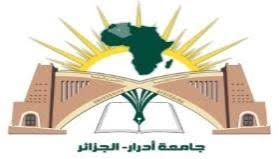 كلية العلوم الإنسانية والاجتماعية والعلوم الإسلامية        القسم: العلوم الإنسانية الشعبة:تاريخ                                التخصص:تاريخ المغرب العربي المعاصر                              الرمز:          الرقم التسلسليمذكرة تخرج لنيل شهادة الماستر في التاريخ                      تخصص: تاريخ المغرب العربي المعاصر- إعداد الطالبة:                                          - إشراف الأستاذة: - لفقيري نجاة                                                    خالدي مريم بايلك عبد الكريم لجنة المناقشةملخص الرسالة:شكلت الشريحة الطلابية المتواجدة بتونس توازنا هاما وأساسيا في البيئة الثقافية والفكرية والاجتماعية في الوسط الجزائري، من خلال الأنشطة الطلابية التي أدت دور كبير في تفعل الحراك الوطني الجزائري،ولعل أهمها جمعية الطلبة الجزائريين الزيتونيين التي تأسست سنة 1934م وكانت هذه الجمعية من الجمعيات المهمة التي تأسست في تونس، وأعطت مثالاً جيداً عن العمل الطلابي الجزائري من خلال تنشيط الحياة الفكرية والأدبية والإعلامية بتونس خلال القرن العشرين، أين وجد الطلبة الجزائريون المجال الخصب لنشر أفكارهم وأرائهم المنددة بالممارسات الاستعمارية من جهة،ومن جهة أخرى العمل على بعث النضال الوطني المشترك بين القطرين الجزائري والتونسي.الكلمات المفتاحية:-الطلبة،جمعية الطلبة الزيتونيين الجزائريين،النشاط، جمعية البعثة الزيتونيةSummary:The student segment in Tunisia  formed an important and basic balance in the cultural, intellectual social structure  in the Algerian community ,through student activities  that played a major role in the Algerian national movement. Tunisia ,and gave a good example of Algerian  student  work by revitalizing  the intellectual ,literary and media life in Tunisia during the twentieth century ,where  Algerian  students found a fertile field to spread their ideas and opinions denouncing colonial practices on the one hand ,and on the other hand working to revive the common national struggle between the Algerian and Tunisian countries .Including keywords:-Students ,Association of Algerian olive students ,activity, Association of the Olive Mission.مشرفا و مقرراأ.محاضر .بد.خالدي مريمرئيساأ.محاضر. بد.بوغرارة وفاءمناقشاأ.محاضر. بأ.حديدي علي